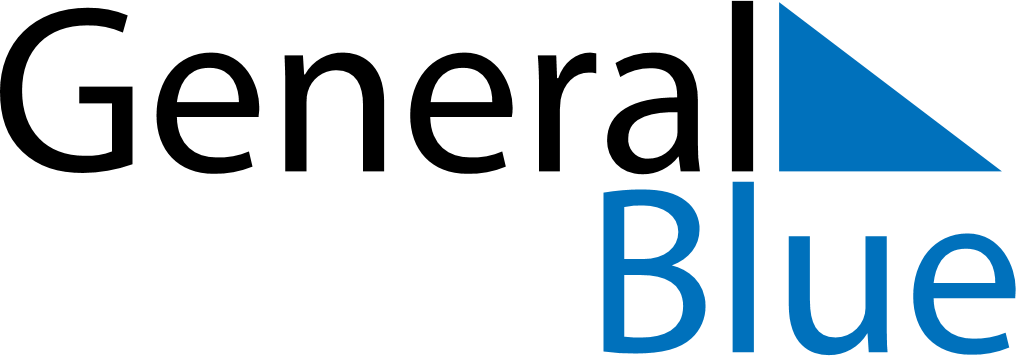 June 2024June 2024June 2024June 2024June 2024June 2024June 2024Glasgow, Scotland, United KingdomGlasgow, Scotland, United KingdomGlasgow, Scotland, United KingdomGlasgow, Scotland, United KingdomGlasgow, Scotland, United KingdomGlasgow, Scotland, United KingdomGlasgow, Scotland, United KingdomSundayMondayMondayTuesdayWednesdayThursdayFridaySaturday1Sunrise: 4:39 AMSunset: 9:50 PMDaylight: 17 hours and 10 minutes.23345678Sunrise: 4:38 AMSunset: 9:51 PMDaylight: 17 hours and 12 minutes.Sunrise: 4:37 AMSunset: 9:52 PMDaylight: 17 hours and 15 minutes.Sunrise: 4:37 AMSunset: 9:52 PMDaylight: 17 hours and 15 minutes.Sunrise: 4:36 AMSunset: 9:53 PMDaylight: 17 hours and 17 minutes.Sunrise: 4:35 AMSunset: 9:55 PMDaylight: 17 hours and 19 minutes.Sunrise: 4:35 AMSunset: 9:56 PMDaylight: 17 hours and 21 minutes.Sunrise: 4:34 AMSunset: 9:57 PMDaylight: 17 hours and 22 minutes.Sunrise: 4:33 AMSunset: 9:58 PMDaylight: 17 hours and 24 minutes.910101112131415Sunrise: 4:33 AMSunset: 9:59 PMDaylight: 17 hours and 26 minutes.Sunrise: 4:32 AMSunset: 10:00 PMDaylight: 17 hours and 27 minutes.Sunrise: 4:32 AMSunset: 10:00 PMDaylight: 17 hours and 27 minutes.Sunrise: 4:32 AMSunset: 10:01 PMDaylight: 17 hours and 28 minutes.Sunrise: 4:31 AMSunset: 10:01 PMDaylight: 17 hours and 30 minutes.Sunrise: 4:31 AMSunset: 10:02 PMDaylight: 17 hours and 31 minutes.Sunrise: 4:31 AMSunset: 10:03 PMDaylight: 17 hours and 32 minutes.Sunrise: 4:31 AMSunset: 10:03 PMDaylight: 17 hours and 32 minutes.1617171819202122Sunrise: 4:30 AMSunset: 10:04 PMDaylight: 17 hours and 33 minutes.Sunrise: 4:30 AMSunset: 10:05 PMDaylight: 17 hours and 34 minutes.Sunrise: 4:30 AMSunset: 10:05 PMDaylight: 17 hours and 34 minutes.Sunrise: 4:30 AMSunset: 10:05 PMDaylight: 17 hours and 34 minutes.Sunrise: 4:30 AMSunset: 10:05 PMDaylight: 17 hours and 34 minutes.Sunrise: 4:31 AMSunset: 10:06 PMDaylight: 17 hours and 35 minutes.Sunrise: 4:31 AMSunset: 10:06 PMDaylight: 17 hours and 35 minutes.Sunrise: 4:31 AMSunset: 10:06 PMDaylight: 17 hours and 35 minutes.2324242526272829Sunrise: 4:31 AMSunset: 10:06 PMDaylight: 17 hours and 34 minutes.Sunrise: 4:32 AMSunset: 10:06 PMDaylight: 17 hours and 34 minutes.Sunrise: 4:32 AMSunset: 10:06 PMDaylight: 17 hours and 34 minutes.Sunrise: 4:32 AMSunset: 10:06 PMDaylight: 17 hours and 34 minutes.Sunrise: 4:33 AMSunset: 10:06 PMDaylight: 17 hours and 33 minutes.Sunrise: 4:33 AMSunset: 10:06 PMDaylight: 17 hours and 32 minutes.Sunrise: 4:34 AMSunset: 10:06 PMDaylight: 17 hours and 31 minutes.Sunrise: 4:35 AMSunset: 10:05 PMDaylight: 17 hours and 30 minutes.30Sunrise: 4:35 AMSunset: 10:05 PMDaylight: 17 hours and 29 minutes.